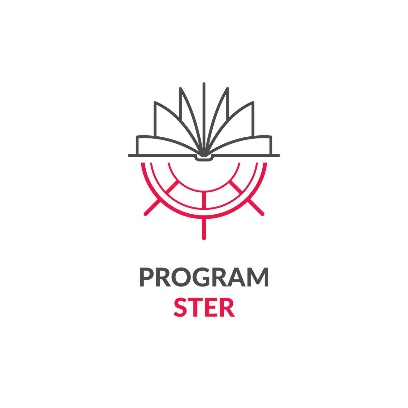 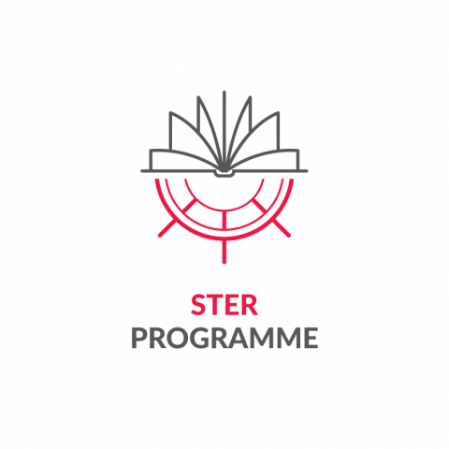 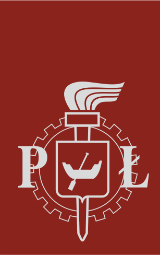 Załącznik 8 do Regulaminu uczestnictwa w zadaniu „Cadet’s wings – mobility suport” realizowanym w ramach projektu pt.„Curriculum for advanced doctoral education & training – CADET Academy of TUL” przez Politechnikę Łódzką w ramach programu STER Umiędzynarodowienie szkół doktorskich finansowanego przez Narodową Agencję Wymiany AkademickiejRaport merytoryczny z realizacji mobilności przez Uczestnika/Uczestniczkę projektu Proszę załączyć do raportu kopie przygotowanych przez Uczestnika/Uczestniczkę utworów, materiałów, dokumentów powstałych w ramach lub w związku z realizacją mobilności.Imię i nazwisko Uczestnika/UczestniczkiInstytucja przyjmującaTermin realizacji mobilnościProszę opisać, w jaki sposób zostały zrealizowane cele i planowane działania w trakcie mobilności (maks. 300 słów)Proszę wymienić konkretne efekty/rezultaty planowanej mobilności (np. opublikowane artykuły naukowe, wygłoszone referaty podczas konferencji, przygotowane wspólnie z partnerami przedsięwzięcia, podniesione kwalifikacje itp.)Proszę wskazać, w jaki sposób Uczestnik/Uczestniczka planuje kontynuować współpracę międzynarodową z naukowcami w instytucji goszczącej (maks. 300 słów)miejsce i datapodpis………………………………………………………………………………………………………..